Financement non récurrent 2024-2025 pour la mise en œuvre des axes du Plan d'action gouvernemental en matière de violence conjugale 2018-2023 sur son territoire.Formulaire d’appel de projets  ̶ à retourner au plus tard le 3 mai 2024 à minuit à jolaine.franche-lacoursiere.crdl@ssss.gouv.qc.ca. Pour toute question entourant la présente démarche, veuillez communiquer avec Jolaine Franche-Lacoursière, répondante régionale en violence conjugale du CISSS des Laurentides (450-820-5909 ou jolaine.franche-lacoursiere.crdl@ssss.gouv.qc.ca) Les renseignements ci-dessous seront recueillis pour tous les projets financés.Tout organisme soumissionnaire dans le cadre du présent appel de projets est réputé avoir pris connaissance du document Protocole d’entente et consentir à l’ensemble des clauses s’y rattachant.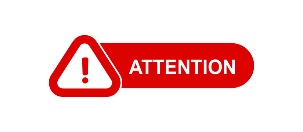 *Un maximum de 10 % du soutien financier demandé peut être alloué aux frais de gestion du projet.Identification  DE L’ORGANISMEIdentification  DE L’ORGANISMEIdentification  DE L’ORGANISMEIdentification  DE L’ORGANISMEIdentification  DE L’ORGANISMENom de l’organismeMission de l’organismeAdresseVilleCode postalTéléphonePosteLieu du projet s’il diffère de l’adresse de l’organisme chargé du projet  (Indiquer l’adresse complète)Personne autorisée à signer l’entente particulièreNom : Personne autorisée à signer l’entente particulièreAdresse courriel : IDENTIFICATION DU PROJETIDENTIFICATION DU PROJETIDENTIFICATION DU PROJETIDENTIFICATION DU PROJETIDENTIFICATION DU PROJETTitre du projetProjet concerté ou individuelAXES  (cocher)AXES  (cocher)AXES  (cocher)AXES  (cocher)AXES  (cocher)  Axe 1 : Prévention, sensibilisation et information;   Axe 2 : Dépistage et intervention psychosociale;  Axe 3 : Intervention policière, judiciaire et correctionnelle;  Axe 4 : Partage de l’expertise et développement des connaissances.    Axe 1 : Prévention, sensibilisation et information;   Axe 2 : Dépistage et intervention psychosociale;  Axe 3 : Intervention policière, judiciaire et correctionnelle;  Axe 4 : Partage de l’expertise et développement des connaissances.    Axe 1 : Prévention, sensibilisation et information;   Axe 2 : Dépistage et intervention psychosociale;  Axe 3 : Intervention policière, judiciaire et correctionnelle;  Axe 4 : Partage de l’expertise et développement des connaissances.    Axe 1 : Prévention, sensibilisation et information;   Axe 2 : Dépistage et intervention psychosociale;  Axe 3 : Intervention policière, judiciaire et correctionnelle;  Axe 4 : Partage de l’expertise et développement des connaissances.    Axe 1 : Prévention, sensibilisation et information;   Axe 2 : Dépistage et intervention psychosociale;  Axe 3 : Intervention policière, judiciaire et correctionnelle;  Axe 4 : Partage de l’expertise et développement des connaissances.  DESCRIPTION DU PROJETDESCRIPTION DU PROJETDESCRIPTION DU PROJETDESCRIPTION DU PROJETDESCRIPTION DU PROJETDescription sommaire du projet :Description sommaire du projet :Description sommaire du projet :Description sommaire du projet :Description sommaire du projet :DESCRIPTION DU PROJET (suite)DESCRIPTION DU PROJET (suite)DESCRIPTION DU PROJET (suite)DESCRIPTION DU PROJET (suite)DESCRIPTION DU PROJET (suite)Veuillez préciser les objectifs qui sont visés par le projet :Veuillez préciser les objectifs qui sont visés par le projet :Veuillez préciser les objectifs qui sont visés par le projet :Veuillez préciser les objectifs qui sont visés par le projet :Veuillez préciser les objectifs qui sont visés par le projet :Veuillez détailler l’ensemble des activités qui seront réalisées dans le cadre du projet tout en précisant leur pertinence clinique en fonction des meilleures pratiques et des données probantes :Veuillez détailler l’ensemble des activités qui seront réalisées dans le cadre du projet tout en précisant leur pertinence clinique en fonction des meilleures pratiques et des données probantes :Veuillez détailler l’ensemble des activités qui seront réalisées dans le cadre du projet tout en précisant leur pertinence clinique en fonction des meilleures pratiques et des données probantes :Veuillez détailler l’ensemble des activités qui seront réalisées dans le cadre du projet tout en précisant leur pertinence clinique en fonction des meilleures pratiques et des données probantes :Veuillez détailler l’ensemble des activités qui seront réalisées dans le cadre du projet tout en précisant leur pertinence clinique en fonction des meilleures pratiques et des données probantes : 3	DESCRIPTION DU PROJET (suite) 3	DESCRIPTION DU PROJET (suite) 3	DESCRIPTION DU PROJET (suite) 3	DESCRIPTION DU PROJET (suite) 3	DESCRIPTION DU PROJET (suite)Clientèle(s) visée(s) par le projet :Clientèle(s) visée(s) par le projet :Clientèle(s) visée(s) par le projet :Clientèle(s) visée(s) par le projet :Clientèle(s) visée(s) par le projet :Nombre de personnes qui seront rejointes par le projet :Nombre de personnes qui seront rejointes par le projet :Nombre de personnes qui seront rejointes par le projet :Nombre de personnes qui seront rejointes par le projet :Nombre de personnes qui seront rejointes par le projet :Veuillez indiquer les retombées positives du projet sur la clientèle visée ainsi que les résultats prévus (qualitatif & quantitatif)Veuillez indiquer les retombées positives du projet sur la clientèle visée ainsi que les résultats prévus (qualitatif & quantitatif)Veuillez indiquer les retombées positives du projet sur la clientèle visée ainsi que les résultats prévus (qualitatif & quantitatif)Veuillez indiquer les retombées positives du projet sur la clientèle visée ainsi que les résultats prévus (qualitatif & quantitatif)Veuillez indiquer les retombées positives du projet sur la clientèle visée ainsi que les résultats prévus (qualitatif & quantitatif)Préciser la période visée par le projet (date de début et de fin) :Préciser la période visée par le projet (date de début et de fin) :Préciser la période visée par le projet (date de début et de fin) :Préciser la période visée par le projet (date de début et de fin) :Préciser la période visée par le projet (date de début et de fin) :Détailler le calendrier des activités :Détailler le calendrier des activités :Détailler le calendrier des activités :Détailler le calendrier des activités :Détailler le calendrier des activités :Indiquer les défis ou les enjeux anticipés lors de la mise en place du projetIndiquer les défis ou les enjeux anticipés lors de la mise en place du projetIndiquer les défis ou les enjeux anticipés lors de la mise en place du projetIndiquer les défis ou les enjeux anticipés lors de la mise en place du projetIndiquer les défis ou les enjeux anticipés lors de la mise en place du projetPRÉVISIONS BUDGÉTAIRESPRÉVISIONS BUDGÉTAIRESPRÉVISIONS BUDGÉTAIRESPRÉVISIONS BUDGÉTAIRESPRÉVISIONS BUDGÉTAIRESSoutien financier demandé dans le cadre de l’appel de projetsSources de financement en provenance du CISSS des Laurentides pour le projet déposéAutres sources de financement externes au CISSS des Laurentides pour le projet déposéTOTALRessources humainesRessources matériellesAutres fraisSous-total*Frais de gestion (maximum 10 %)TotalDÉCLARATION ET ENGAGEMENT de l’organisme déposant la propositionDÉCLARATION ET ENGAGEMENT de l’organisme déposant la propositionDÉCLARATION ET ENGAGEMENT de l’organisme déposant la propositionDÉCLARATION ET ENGAGEMENT de l’organisme déposant la propositionDÉCLARATION ET ENGAGEMENT de l’organisme déposant la propositionDÉCLARATION ET ENGAGEMENT de l’organisme déposant la propositionDÉCLARATION ET ENGAGEMENT de l’organisme déposant la propositionJe certifie que les renseignements contenus dans cette proposition ainsi que tous les documents qui s’y rattachent sont véridiques. De plus, j’ai lu et j’accepte toutes les clauses du protocole d’entente ainsi que tous les documents qui y sont annexés.Je certifie que les renseignements contenus dans cette proposition ainsi que tous les documents qui s’y rattachent sont véridiques. De plus, j’ai lu et j’accepte toutes les clauses du protocole d’entente ainsi que tous les documents qui y sont annexés.Je certifie que les renseignements contenus dans cette proposition ainsi que tous les documents qui s’y rattachent sont véridiques. De plus, j’ai lu et j’accepte toutes les clauses du protocole d’entente ainsi que tous les documents qui y sont annexés.Je certifie que les renseignements contenus dans cette proposition ainsi que tous les documents qui s’y rattachent sont véridiques. De plus, j’ai lu et j’accepte toutes les clauses du protocole d’entente ainsi que tous les documents qui y sont annexés.Je certifie que les renseignements contenus dans cette proposition ainsi que tous les documents qui s’y rattachent sont véridiques. De plus, j’ai lu et j’accepte toutes les clauses du protocole d’entente ainsi que tous les documents qui y sont annexés.Je certifie que les renseignements contenus dans cette proposition ainsi que tous les documents qui s’y rattachent sont véridiques. De plus, j’ai lu et j’accepte toutes les clauses du protocole d’entente ainsi que tous les documents qui y sont annexés.Je certifie que les renseignements contenus dans cette proposition ainsi que tous les documents qui s’y rattachent sont véridiques. De plus, j’ai lu et j’accepte toutes les clauses du protocole d’entente ainsi que tous les documents qui y sont annexés.Signature du responsable de l’organismeNom (lettres moulées)Date